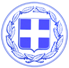                          Κως, 10 Σεπτέμβριου 2015Δ Ε Λ Τ Ι Ο     Τ Υ Π Ο ΥΔ. ΓΕΡΑΣΚΛΗΣ : ‘’Οφείλουμε σεβασμό και αναγνώριση στην προσπάθεια που κάνουν οι εργαζόμενοι στην καθαριότητα’’Ο Αντιδήμαρχος του Δήμου Κω κ.Δαυίδ Γερασκλής , αναφερόμενος στα όσα υποστήριξε ο κ.Σαράντης περί καταγγελιών επαγγελματιών για το γεγονός ότι δεν καθαρίζονται οι χώροι ,όπου διέρχονται οι παράνομοι μετανάστες και πρόσφυγες, έκανε την ακόλουθη δήλωση:‘’ Με έκπληξη διάβασα την επιστολή του Αντιπροέδρου του Τουριστικού Τμήματος του ΕΒΕΔ, περί καταγγελιών επαγγελματιών του νησιού , σύμφωνα με τις οποίες ο Δήμος δεν καθαρίζει τους χώρους από τους οποίους διέρχονται οι παράνομοι μετανάστες και πρόσφυγες.Κατά πρώτο λόγο οφείλω να παρατηρήσω ότι οι καταγγελίες τέτοιου είδους από επαγγελματίες, πρέπει να γίνονται στο Δήμο, που έχει και την αρμοδιότητα.Καμία τέτοια καταγγελία δεν έχει υπάρξει μέχρι σήμερα.Εγώ ο ίδιος αλλά και η υπηρεσία καθαριότητας είμαστε στη διάθεση κάθε πολίτη ή επαγγελματία του νησιού, που έχει να επισημάνει, να καταγγείλει κάτι ή να ζητήσει που σχετίζεται με την καθαριότητα. Οι πόρτες μας είναι ανοιχτές.Κατά δεύτερο λόγο θα ζητούσαμε από τον κ.Αντιπρόεδρο να μας γνωστοποιήσει τις επώνυμες καταγγελίες που ισχυρίζεται ότι υπάρχουν.Σε ότι αφορά τον σχεδιασμό και τη λειτουργία της υπηρεσίας καθαριότητας στην πόλη της Κω, θα ήθελα να τονίσω ότι:Γίνεται τρεις φορές την ημέρα αποκομιδή των απορριμμάτων από το κέντρο της πόληςΚάθε βράδυ πλένονται οι κεντρικοί δρόμοι καθώς και οι πλατείεςΚαθαρίζονται από οδοκαθαριστές δύο φορές κάθε μέρα όλοι οι κοινόχρηστοι χώροι και οι δρόμοι στις συγκεκριμένες περιοχές.Έχουν γίνει επανειλημμένα επιχειρήσεις ολόκληρες για να καθαρίσει, το πάρκο στην καμάρα, στον πλάτανο του Ιπποκράτη, στον αρχαιολογικό χώρο πίσω από τον άγνωστο στρατιώτη, στο πάρκο απέναντι από το πρώην ΞΕΝΙΑ, στην οδό Βασιλέως Γεωργίου,  γύρω από το παλιό γήπεδο ΑΝΤΑΓΟΡΑΣ, στο πάρκο της οδού Αμερικής, στο πάρκο της οδού Μανδηλαρά, στο πάρκο στην Γρηγορίου Ε', στην οδό Ιπποκράτους, στην πολύπαθη Λάμπη και γύρω από το περιβόητο πλέον ΚΑΠΤΕΝ ΗΛΙΑΣ και όπου αλλού χρειάστηκε και θα χρειαστεί.    Όλα αυτά είναι γνωστά και τα βλέπουν όλοι, εκτός από όσους δεν θέλουν να τα δουν.Οι πολίτες και οι επαγγελματίες της πόλης, βλέπουν καθημερινά τα συνεργεία του Δήμου να δίνουν τη μάχη της καθαριότητας, κάτω από ιδιαίτερα δυσμενείς και ασύμμετρες συνθήκες.Οφείλουμε όλοι μεγάλο σεβασμό και αναγνώριση στην προσπάθεια που κάνουν οι εργαζόμενοι της υπηρεσίας καθαριότητας και πρασίνου.Αυτή η προσπάθεια πρέπει να μείνει έξω από τη δημιουργία εντυπώσεων.Οι εργαζόμενοι στην καθαριότητα έχουν δώσει όλες τις δυνάμεις τους, με αυταπάρνηση και υψηλή αίσθηση καθήκοντος, έχουν ξεπεράσει τα όρια της αντοχής τους για να κρατάμε την πόλη καθαρή. Μια πόλη που δέχεται τεράστια επιβάρυνση από τις ανεξέλεγκτες μεταναστευτικές ροές.Ας σεβαστούμε αυτή την προσπάθεια.’’